`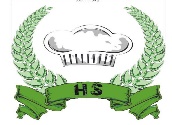 `CÔNG TY TNHH THƯƠNG MẠI VÀ CHẾ BIẾN
SUẤT ĂN HOA SỮACÔNG TY TNHH THƯƠNG MẠI VÀ CHẾ BIẾN
SUẤT ĂN HOA SỮACÔNG TY TNHH THƯƠNG MẠI VÀ CHẾ BIẾN
SUẤT ĂN HOA SỮATHỰC ĐƠN HỌC SINH – Q.LONG BIÊN
BỮA CHÍNH TRƯỜNG THCS THANH AM 
     Tuần  36 – Năm học 2023 – 2024
          (Từ ngày 20/05/2024  đến 24/05/2024)THỰC ĐƠN HỌC SINH – Q.LONG BIÊN
BỮA CHÍNH TRƯỜNG THCS THANH AM 
     Tuần  36 – Năm học 2023 – 2024
          (Từ ngày 20/05/2024  đến 24/05/2024)THỰC ĐƠN HỌC SINH – Q.LONG BIÊN
BỮA CHÍNH TRƯỜNG THCS THANH AM 
     Tuần  36 – Năm học 2023 – 2024
          (Từ ngày 20/05/2024  đến 24/05/2024)THỰC ĐƠN HỌC SINH – Q.LONG BIÊN
BỮA CHÍNH TRƯỜNG THCS THANH AM 
     Tuần  36 – Năm học 2023 – 2024
          (Từ ngày 20/05/2024  đến 24/05/2024)TTThứ 2
(20/05)Thứ 2
(20/05)Thứ 3
(21/05)Thứ 4
(22/05)Thứ 4
(22/05)Thứ 5
(23/05)Thứ 6
(24/05)1Thịt gà rang gừng (140g)Thịt gà rang gừng (140g)Thịt viên sốt cà chua (100g)Cá rô tẩm bột chiên (65g)Cá rô tẩm bột chiên (65g)Thịt lợn rang dừa non (70g -20g)Bún nem, thịt luộc (100g)                                                                                                                                                                                                          2Giò nạc rim mắm (30g)Giò nạc rim mắm (30g)Lạc tẩm gia vị (30g)Đậu mơ sốt cà chua (70g)Đậu mơ sốt cà chua (70g)Trứng kho dầu hào (1 quả)Rau củ muối chua (40g)3 Cải bắp luộc (90g) Cải bắp luộc (90g)Rau muống xào tỏi (90g)Cải thảo, cà rốt xào (90g)Cải thảo, cà rốt xào (90g)Củ quả xào (90g)4Canh cà chua dầm (10g)  Canh cà chua dầm (10g)  Canh chua dầm me (10g)Canh bí xanh nấu tôm (20g – 2g)Canh bí xanh nấu tôm (20g – 2g)Canh cải nấu thịt (20g)5Cơm trắngCơm trắngCơm trắngCơm trắngCơm trắngCơm trắng                                                                                                                                                                                                                                                         Bún tươi (250g)                            ĐẠI DIỆN NHÀ TRƯỜNGĐẠI DIỆN CÔNG TY HOA SỮA
